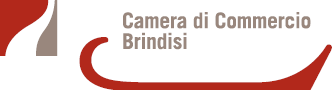 AllaCamera di Commercio di Brindisi Via Bastioni Carlo V n. 472100 Brindisiin relazione al “Bando Contributi Formazione, Lavoro e Rilancio Anno 2022” (di seguito il “Bando”), consapevole che le dichiarazioni mendaci, le falsità negli atti e l’uso di atti falsi sono puniti ai sensi del codice penale e delle leggi vigenti in materia (art. 76 D.P.R. n. 445/2000) e che la falsa dichiarazione comporta la decadenza dai benefici del bando (art. 75 D.P.R. n. 445/2000), ai sensi degli artt. 46 e 47 del D.P.R.DICHIARAdi essere a conoscenza che, ai sensi dell’art. 3 comma 6 del Bando, “il contributo” sarà erogato con l’applicazione della ritenuta d’acconto del 4% ai sensi dell’art. 28, comma 2, del D.P.R. 29 settembre 1973, n. 600”, salvo specifica normativa di riferimento già indicata in sede di presentazione della domanda;di essere in possesso, alla data di presentazione della presente dichiarazione, dei requisiti previsti dall’art. 4 del Bando;di essere tenuto agli obblighi di cui all’art. 11 del Bando;di essere a conoscenza che, ai sensi dell’art. 8 del Bando “Gli aiuti di cui al presente Bando sono concessi, ai sensi della sezione 3.1 “Aiuti di importo limitato” della Comunicazione della Commissione “Quadro temporaneo per le misure di aiuto di Stato a sostegno dell’economia nell’attuale emergenza del COVID-19” del 19.03.2020 (G.U. del 20.03.2020) e successive modificazioni, nel quadro del regime autorizzato SA 57021” come successivamente modificato, concernente la notifica degli articoli 54-61 del decreto-legge 34 del 19 maggio 2020 e successive modificazioni;di essere a conoscenza che la revoca del voucher è disciplinata dall’art. 14 del Bando;che l’iniziativa/progetto oggetto del contributo camerale si è regolarmente svolta/o come di seguito indicato:(breve relazione dell’attività realizzata)___________________________________________________________________________________________________________________________________________________________________________________________________________________________________________________________________________________________________________________________________________________________________________________________________________________________________________________________________________________________________ DICHIARA INOLTRE CHEPer gli interventi connessi all’adozione in azienda delle misure di sicurezza e alla formazione delle competenze presso le imprese per la ripartenza che le spese sostenute sono comprovate dalle seguenti fatture e documenti di spesa debitamente quietanzati nei modi di cui all’art. 12 comma 5:per gli interventi connessi all’inserimento di figure professionali che i contratti per le attività/investimenti realizzati sono i seguenti:Per i quali produce le copie dei bonifici bancari di cui riporta i dati(da compilare per tutte le linee di intervento):che l’eventuale rating di legalità attestato in fase di richiesta del voucher non è stato sospeso né revocato;di aver letto l’informativa sul trattamento dei dati personali riportata nel presente modelloALLEGA dichiarazione sostitutiva sulla tracciabilità dei flussi finanziari ai sensi della Legge 136/2010 e s.m.i.;copia dei pagamenti effettuati esclusivamente mediante transazioni bancarie verificabili (ri.ba., assegno, bonifico, ecc.);per gli interventi connessi all’ Adozione in azienda delle misure di sicurezza anticontagio da Covid-19  e alla Formazione delle competenze presso le imprese per la ripartenza: copia dei documenti di spesa e fatture precedentemente indicati (semprechè non siano state presentate in sede di domanda);(solo per l’attività formativa) copia dell’attestato di frequenza per almeno l’80% del monte complessivo;per gli interventi esclusivamente connessi all’inserimento in azienda di risorse umane copia di contratti di apprendistato, di lavoro a tempo determinato/indeterminato, solo se variate ai sensi dell’art. 11 comma 1 lett. d), e relative buste paga o altri documenti contabili aventi forza probatoria equivalente riferiti agli investimenti realizzati;(solo per la linea A-  interventi connessi all’adozione in azienda delle misure di sicurezza) eventuale copia del DVR redatto e /o adeguatamente aggiornato a cura dell’impresa beneficiaria;ATTESTAla conformità all’originale delle copie dei documenti di spesa indicati .Inoltre indica la seguente modalità di liquidazione del contributo richiesto assumendosi ogni responsabilità in merito all’esattezza dei dati riportati ed impegnandosi a comunicare tempestivamente eventuali variazioni:ISTITUTO DI CREDITO______________________________________________________________Agenzia di __________________________________ Filiale di _______________________________Codice IBAN_______________________________________________________________________Il sottoscritto prende atto che la Camera di Commercio si riserva la facoltà di svolgere, anche a campione, tutti i controlli e i sopralluoghi ispettivi necessari ad accertare l’effettiva attuazione degli interventi per i quali viene erogato il contributo e il rispetto delle condizioni e dei requisiti previsti dal bando. Qualora dal controllo/sopralluogo emerga la non veridicità del contenuto delle dichiarazioni, il dichiarante decadrà dai benefici conseguenti alla dichiarazione mendace, fermo restando le eventuali responsabilità penali.DataNel caso di delega ad un intermediario abilitato all’invio delle pratiche telematiche dovrà essere allegata la seguente documentazione:modulo di procura per l’invio telematico sottoscritto con firma autografa del titolare/legale rappresentante dell’impresa richiedente, acquisito tramite scansione e allegato, con firma digitale, valida, dell’intermediario;copia del documento di identità del titolare/legale rappresentante dell’impresa richiedente.INFORMATIVA AI SENSI DEGLI ARTICOLI 13 E 14 DEL REGOLAMENTO UE 2016/679 (GDPR)Ai sensi e per gli effetti di quanto previsto dagli artt. 13 e 14 del Regolamento (UE) 2016/679 del Parlamento e del Consiglio Europeo relativo alla protezione delle persone fisiche con riguardo al trattamento dei dati personali, nonché alla libera circolazione di tali dati (di seguito GDPR), la Camera di Commercio Industria ed Artigianato di Brindisi intende informarLa sulle modalità del trattamento dei dati personali acquisiti ai fini della presentazione e gestione della domanda di contributo.Finalità del trattamento e base giuridica: i dati conferiti saranno trattati esclusivamente per le finalità e sulla base dei presupposti giuridici per il trattamento (adempimento di un obbligo legale al quale è soggetto il Titolare, ex art. 6, par. 1, lett. c del GDPR) di cui all’art. 1 del presente Bando. Tali finalità comprendono:le fasi di istruttoria, amministrativa e di merito, delle domande, comprese le verifiche sulle dichiarazioni rese;l’analisi delle rendicontazioni effettuate ai fini della liquidazione dei voucher.Con la sottoscrizione della domanda di partecipazione, il beneficiario garantisce di aver reso disponibile la presente informativa a tutte le persone fisiche (appartenenti alla propria organizzazione ovvero esterni ad essa) i cui dati saranno forniti alla Camera di commercio per le finalità precedentemente indicate.Obbligatorietà del conferimento dei dati: il conferimento dei dati personali da parte del beneficiario costituisce presupposto indispensabile per lo svolgimento delle attività previste dal Servizio Orientamento al Lavoro e alle professioni con particolare riferimento alla presentazione della domanda di contributo ed alla corretta gestione amministrativa e della corrispondenza nonché per finalità strettamente connesse all’adempimento degli obblighi di legge, contabili e fiscali. Il loro mancato conferimento comporta l’impoe del contributo richiesto.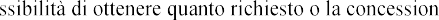 Soggetti autorizzati al trattamento, modalità del trattamento, comunicazione e diffusione: i dati acquisiti saranno trattati, oltre che da soggetti appositamente autorizzati dalla Camera di commercio (comprese le persone fisiche componenti i Nuclei di valutazione di cui all’art. 11) anche da Società del Sistema camerale appositamente incaricate e nominate Responsabili esterni del trattamento ai sensi dell’art. 28 del GDPR.I dati saranno raccolti, utilizzati e trattati con modalità manuali, informatiche e telematiche secondo principi di correttezza e liceità ed adottando specifiche misure di sicurezza per prevenire la perdita dei dati, usi illeciti o non corretti ed accessi non autorizzati.Alcuni dati potranno essere comunicati ad Enti Pubblici ed Autorità di controllo in sede di verifica delle dichiarazioni rese, e sottoposti a diffusione mediante pubblicazione sul sito camerale in adempimento degli obblighi di trasparenza ai sensi del D.lgs. 14 marzo 2013, n. 33. Resta fermo l’obbligo della CCIAA di comunicare i dati all’Autorità Giudiziaria, ogni qual volta venga inoltrata specifica richiesta al riguardo.Periodo di conservazione: i dati acquisiti ai fini della partecipazione al presente Bando saranno conservati per 10 anni + 1 anno ulteriore in attesa di distruzione periodica a far data dall’avvenuta corresponsione del contributo. Sono fatti salvi gli ulteriori obblighi di conservazione documentale previsti dalla legge.Diritti degli interessati: ai sensi degli art. 13, comma 2, lettere (b) e (d) e 14, comma 2, lettere (d) e (e), nonché degli artt. 15, 16, 17, 18, e 21 del GDPR, i soggetti cui si riferiscono i dati personali hanno il diritto in qualunque momento di:chiedere al Titolare del trattamento l’accesso ai dati personali, la rettifica, l’integrazione, la cancellazione degli stessi (ove compatibile con gli obblighi di conservazione), la limitazione del trattamento dei dati che la riguardano o di opporsi al trattamento degli stessi qualora ricorrano i presupposti previsti dal GDPR;esercitare i diritti di cui alla lettera a) mediante la casella di posta cciaa@br.legalmail.camcom.it con idonea comunicazione;proporre un reclamo al Garante per la protezione dei dati personali, ex art. 77 del GDPR, seguendo le procedure e le indicazioni pubblicate sul sito web ufficiale dell’Autorità: www.garanteprivacy.it.Titolare, Responsabile della Protezione dei Dati e relativi dati di contatto	Brindisi con sede legale in via Bastioni Carlo V n. 4, P.I. e C.F. 00187930748, tel. 0831.228.111, e-mail segreteria.generale@br.camcom.it pec cciaa@br.legalmail.camcom.it, la quale ha designato il Responsabile della Protezione dei Dati (RPD), contattabile al seguente indirizzo e-mail: dpo@br.legalmail.camcom.it, dpo@br.camcom.it.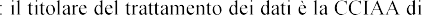 Il/la sottoscritto/ain qualità di titolare/legale rappresentante dell’impresa/societàin qualità di titolare/legale rappresentante dell’impresa/societàdenominazioneiscritta al Registro Imprese di Brindisiiscritta al Registro Imprese di BrindisiP.IVAnumero REATipologia Voce di spesaSoggetto emittente la fatturan. fatturaData fattura ImponibileData pagamentoTotale complessivoTotale complessivoTotale complessivoTotale complessivoRisorsa inserita in aziendaContratto (tipologia e data)Descrizione (periodo, ecc.)ImportoData pagamentoTipologia documentazione probatoria (buste paga,ecc)Totale complessivoTotale complessivoTotale complessivoBancaC.R.O./TRN delbonificoDataBonificoBeneficiarioImportoIL LEGALE APPRESENTANTE Firmato digitalmente